                ҠАРАР	                                                           РЕШЕНИЕ           Об установлении размера стоимости движимого имущества,            подлежащего учету в реестре муниципального имущества          сельского поселения Базгиевский сельсовет       муниципального района Базгиевский район Республики БашкортостанВ соответствии с частью 5 статьи 51 Федерального закона от 06.10.2003 № 131-ФЗ «Об общих принципах организации местного самоуправления в Российской Федерации», пунктом 2 Порядка ведения органами местного самоуправления реестров муниципального имущества, утвержденного приказом Министерства экономического развития Российской Федерации от 30.08.2011 № 424, руководствуясь Уставом сельского поселения Базгиевский сельсовет муниципального района Шаранский район Республики Башкортостан, Совет сельского поселения Базгиевский сельсовет муниципального района Шаранский район Республики БашкортостанРЕШИЛ:1. Установить, что включению в реестр муниципального имущества сельского поселения Базгиевский сельсовет муниципального района Шаранский район Республики Башкортостан подлежит находящееся в собственности сельского поселения Базгиевский сельсовет муниципального района Шаранский район Республики Башкортостан движимое имущество, стоимость которого превышает 10 тысячи рублей.2. Установить, что находящиеся в собственности сельского поселения Базгиевский сельсовет муниципального района Шаранский район Республики Башкортостан акции, доли (вклады) в уставном (складочном) капитале хозяйственного общества или товарищества подлежат включению в реестр муниципального имущества сельского поселения Базгиевский сельсовет муниципального района Шаранский район Республики Башкортостан независимо от их стоимости.3. Установить, что включению в реестр муниципального имущества сельского поселения Базгиевский сельсовет муниципального района Шаранский район Республики Башкортостан подлежат принятые к бухгалтерскому учету подарки, стоимость которых превышает три тысячи рублей, полученные лицами, замещающими муниципальные должности, муниципальными служащими сельского поселения Базгиевский сельсовет муниципального района Шаранский район Республики Башкортостан, в связи с протокольными мероприятиями, со служебными командировками и с другими официальными мероприятиями.4. Настоящее решение вступает в силу со дня официального опубликования (обнародования).             Глава сельского поселения                                    Т.А.Закировс.Базгиево03.07.2020№ 12/99БАШҠОРТОСТАН  РЕСПУБЛИКАҺЫШАРАН  РАЙОНЫ МУНИЦИПАЛЬ РАЙОНЫНЫҢБАЗГЫЯ АУЫЛ СОВЕТЫАУЫЛ БИЛӘМӘҺЕ СОВЕТЫ452632,  Базгыя аулы, Үҙәк урам, 50   тел.(34769) 2-42-35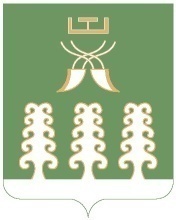 РЕСПУБЛИКА БАШКОРТОСТАНМУНИЦИПАЛЬНОГО РАЙОНА БАЗГИЕВСКИЙ РАЙОНСОВЕТ СЕЛЬСКОГО ПОСЕЛЕНИЯ БАЗГИЕВСКИЙ СЕЛЬСОВЕТ 452632,Базгиевский район c. Базгиево, ул.Центральная, 50         тел.(34769) 2-42-35,